                                                       Das Kinderhaus – Abenteuerland informiert:                            J A H R E S Ü B E R B L I C K 23/24            Eltern–Info-Abende         Zaubergruppe            Montag, den 25.09.23 um 19.00 Uhr                                                                                  Regenbogengruppe    Dienstag, den 26.09.23 um 19.00Uhr                                                                      Elfengruppe                Mittwoch, den 27.09.23 um 19.00 Uhr                                                                           Tigerentengruppe       Montag, den 25.09.23 um 17.30 – 19 Uhr                                                                        Seeräubergruppe        bereits vor den Ferien                                                                                                                                           Zwergengruppe          Donnerstag, den 28.09.23 um 19.00 Uhr                                                                  Horties                         Montag, den 25.09.23 um 19.30 Uhr ____________________________________________________________________________________________          Der Elternbeirat wird   über Steckbriefe, Aushang und Email                        gesucht und gewählt.           Die 1. Sitzung findet am Do. den 05.10.23 um 19.30 Uhr statt  _____________________________________________________________________________________________                           Am Donnerstag, den 09.Nov. 23 Beginn 17.00 Uhr    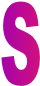 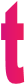 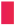 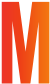 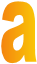 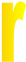 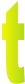 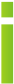 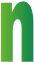 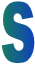 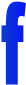 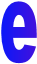 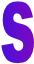 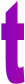 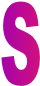 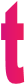 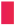 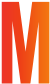 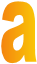 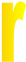 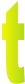 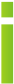 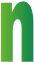 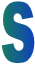 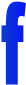 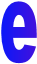 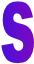 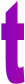                                                                 (Wir feiern gemeinsam mit 	Eltern)                                                                   Alle Gruppen basteln hierfür ihre Laternen    ____________________________________________________________________________________________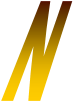 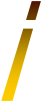 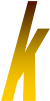 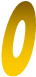 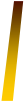 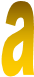 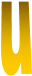 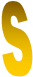 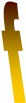 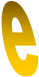 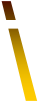 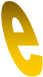 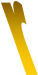 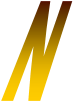 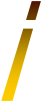 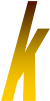 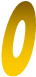 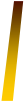 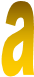 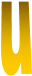 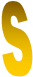 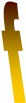 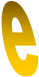 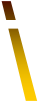 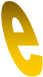 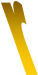                           Nikolausfeier ist Mittwoch, den 06.12.23 (ohne Eltern) ___________________________________________________________________________________________Weihnachtsaktion         Vom 20.11. bis 30.11. gibt es für die Kinder Bastelstationen im Gang                                                            Hier können alle Kinder, die Spaß daran haben unterschiedliche                                                             Bastelangebote für die Weihnachtsdeko im Gang basteln.                                                            Am 22.12. gibt es ein Weihnachtsbuffet mit anschließender                                                             Geschichte oder Filmvorführung___________________________________________________________________________________________                             Am Do. den 08.02.24 feiern alle Gruppen (Kiga , Krippe) am         Vormittag                                                              Von Mo. 05.02. bis Mi.07.02 sind Motto-Tage                                                                Das Thema der Feier und der Motto-Tage werden noch bekannt                                                               gegeben                                                             Am Freitag, den 08.02.  feiern die Horties an Nachmittag                                                                        ___________________________________________________________________________________________                                                                                                                                                                     >>>>>              Am Freitag, den 22.03.24 mit allen Gruppen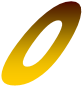 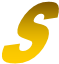 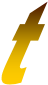 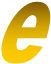 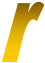 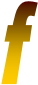 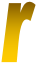 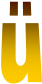 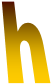 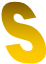 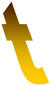 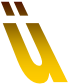 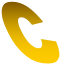 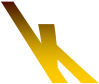 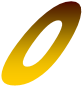 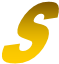 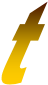 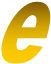 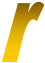 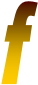 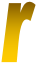 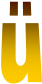 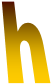 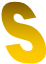 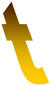 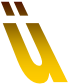 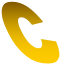 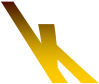                                                                Gemeinsames Osterfrühstück mit anschließender                                                                 Osterkörbchen- Suche (ohne Eltern)                                                                                                                                                                                         Die Hortkinder feiern in den Osterferien  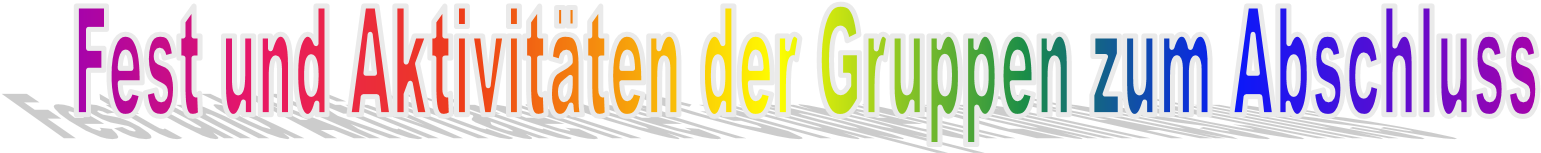 Alle zusätzlichen Feste und Aktivitäten der Gruppen erfahren Sie unter dem Jahr durch Plakate und Elternbriefe ihrer Gruppe.                                                       Wir wünschen ihnen ein schönes Jahr! 